UNITAT 3. FORMES DEL VOLTANTExercici número 1Fixa’t en el nombre donat i representa’l de dues maneres diferents. Recorda que pots dibuixar els cubs encaixables, utilitzar els cartons de numeració, fer una suma...Exercici número 2Col·loca cada nombre en la recta numèrica corresponent:520	525	530	545	______100		300	______	600	8000	500	1.000	______	______	2.500	3.500				______	1.400	1.600	2.000	2.2001.300	______	1450	______	1650Exercici número 3Pinta les multiplicacions que donen el resultat que hi ha en el requadre superior:Exercici número 4Falten dues setmanes perquè sigui festa major del poble d’en Pol i estan organitzant diverses activitats. De moment, han anunciat que faran dues excursions populars. Mira l’anunci!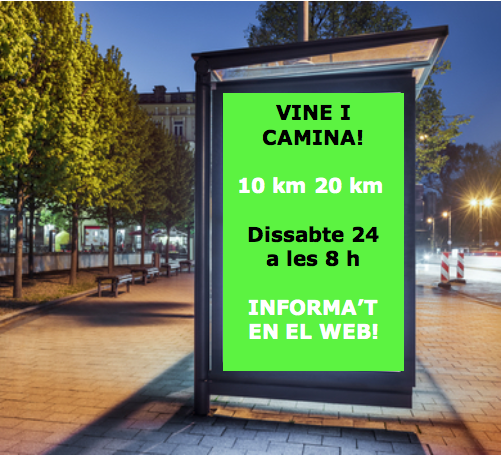 De quants quilòmetres són les excursions?____________________________________________________El web informa que les places són limitades. N’hi ha 500; la meitat per a cada excursió. Quantes persones es poden inscriure en cada una?Al cap d’una setmana de posar l’anunci s’han inscrit 125 persones a l’excursió curta. Quantes persones falten per cobrir totes les places d’aquesta excursió?A l’excursió llarga ja hi havia 50 inscripcions fetes i avui s’han inscrit 45 persones més. Quantes persones s’han inscrit en total a aquesta excursió? Sobren places? Quantes?Exercici número 5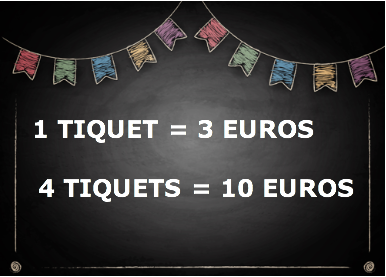 Ja és la festa major del poble! En Pol i els seus amics han decidit anar a la fira. A l’entrada hi ha aquest cartell.Si volen pujar a 4 atraccions, quina opció és més econòmica? Marca-la amb una creu:Per què has escollit aquesta opció?__________________________________________________________________________________________________________________A l’entrada han comprat els quatre tiquets i ara han de decidir les atraccions on pujaran: primer volen anar al vaixell pirata, després a la muntanya russa, a continuació volen fer una carrera de karts i, per acabar, volen veure el paisatge des del globus. Quin recorregut creus que faran tenint en compte l’ordre de les atraccions? Dibuixa’l: 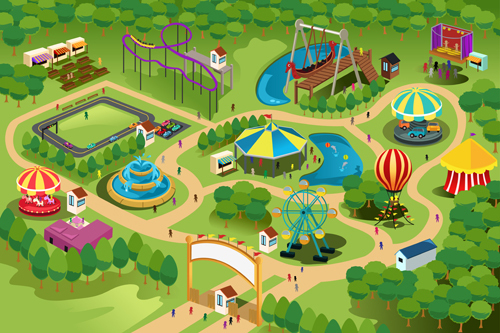 UNITAT 3. FORMES DEL VOLTANTExercici número 1Fixa’t en el nombre donat i representa’l de dues maneres diferents. Recorda que pots dibuixar els cubs encaixables, utilitzar els cartons de numeració, fer una suma...Activitat oberta.Exercici número 2Col·loca cada nombre en la recta numèrica corresponent:520	525	530	545	555100		300	500	600	8000	500	1.000	1.500	2.000	2.500	3.500					1.200	1.400	1.600	2.000	2.2001.300	1.350	1.450	1.550	1.650Exercici número 3Pinta les multiplicacions que donen el resultat que hi ha en el requadre superior:Exercici número 4Falten dues setmanes perquè sigui festa major del poble d’en Pol i estan organitzant diverses activitats. De moment, han anunciat que faran dues excursions populars. Mira l’anunci!De quants quilòmetres són les excursions?Les excursions són de 10 i 20 quilòmetres.El web informa que les places són limitades. N’hi ha 500; la meitat per a cada excursió. Quantes persones es poden inscriure en cada una?500 : 2 = 250Es poden inscriure 250 persones en cada excursió.Al cap d’una setmana de fer l’anunci s’han inscrit 125 persones a l’excursió curta. Quantes persones falten per cobrir totes les places d’aquesta excursió?250 – 125 = 125Per cobrir totes les places d’aquesta excursió falten 125 persones.A l’excursió llarga ja hi havia 50 inscripcions fetes i avui s’han inscrit 45 persones més. Quantes persones s’han inscrit en total a aquesta excursió? Sobren places? Quantes?50 + 45 = 95250 – 95 = 155En aquesta excursió s’hi han inscrit 95 persones. Sí, sobren 155 places.Exercici número 5Ja és la festa major del poble! En Pol i els seus amics han decidit anar a la fira. A l’entrada hi ha aquest cartell. Si volen pujar a 4 atraccions, quina opció és més econòmica? Marca-la amb una creu:Per què has escollit aquesta opció?Perquè, si compren els tiquets per separat, hauran de pagar 12 euros en total; en canvi, si compren el paquet de 4 tiquets, només n’hauran de pagar 10. A l’entrada han comprat els quatre tiquets i ara han de decidir les atraccions on pujaran: primer volen anar al vaixell pirata, després a la muntanya russa, a continuació volen fer una cursa de karts i, per acabar, volen veure el paisatge des del globus. Quin recorregut creus que faran tenint en compte l’ordre de les atraccions? Dibuixa’l:Activitat oberta.MATEMÀTIQUES 3r CICLE MITJÀActivitats d’ampliacióMATEMÀTIQUES 3r CICLE MITJÀActivitats d’ampliacióNom __________________________________Grup _________Data _________5241.4312.107555 – 1.200 – 500 – 1.350 – 2.000 – 1.500 – 1.55010102  54  53  310  120202  26  35  410  2441  42  25  25  1885  22  47  44  216165  44  42  84  9Comprar 4 tiquets per separat, a 3 euros cada un.Comprar un paquet de 4 tiquets per un preu de 10 euros.MATEMÀTIQUES 3r CICLE MITJÀSOLUCIONARI Activitats d’ampliació5241.4312.107555 – 1.200 – 500 – 1.350 – 2.000 – 1.500 – 1.55010102  54  53  310  120202  26  35  410  2441  42  25  25  1885  22  47  44  216165  44  42  84  9Comprar 4 tiquets per separat, a 3 euros cada un.Comprar un paquet de 4 tiquets per un preu de 10 euros.